ЦИПКР и Сектор политического мониторинга Отдела по проведению избирательных кампаний ЦК КПРФ ведут мониторинг федерального политического партийного телеэфира. Настоящий аналитический проект сектора представляет собой модифицированное продолжение реализовывавшегося в период думской и президентской избирательных кампаний ежедневных мониторингов телецензуры.А. А. Гавалова, зав. сектором политмониторинга, С.П.Обухов, доктор политических наук - Отдел ЦК КПРФ по проведению избирательных кампаний, Центр исследований политической культуры России​ 
2018-06-13 18:19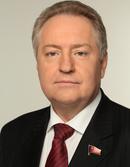 Обухов Сергей ПавловичЧлен Президиума, секретарь ЦК КПРФ, д.полит.наук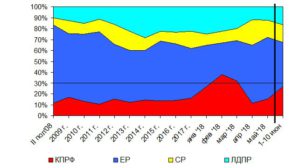 Наши аналитики ежедневно подсчитывают продолжительность освещения деятельности четырёх парламентских партий (КПРФ, «Единая Россия», «Справедливая Россия» и ЛДПР) в новостных и аналитических передачах пяти федеральных телеканалов («Первый», «Россия», НТВ, ТВЦ и Рен-ТВ), а также ведут хронометраж синхрона (прямой речи) представителей этих партий. Эфир телеканала «Россия-24» не учитывается при подсчёте.Для удобства анализа вводится раздельное представление хронометража партийной представленности:А) в новостном телеэфиреБ) в политических ток-шоу и авторских программах.А) Структура политического эфира в новостных передачахВ период с 1 по 10 июня в новостных выпусках на пяти федеральных телеканалах четырём парламентским партиям было предоставлено 56 минут 38 секунд эфирного времени (Таблица 1).Таблица 1Структура суммарного новостного партийного эфира, 1 – 10 июня 2018 г.В новостных выпусках «Единая Россия» получила 45 минут 24 секунды эфирного времени, что составило 81% общего эфира. На долю ЛДПР пришлось 7% эфира, «Справедливой России» - 2% эфирного времени.Коммунистической партии досталось 5 минут 47 секунд или 10% эфира, что в восемь раз меньше, чем «Единой России» (График 1).График 1Структура суммарного новостного партийного эфира, 1 – 10 июня 2018 г.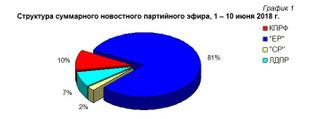 Что касается синхрона (прямой речи) партийцев, то его структура аналогична: единороссам было предоставлено 73% новостного синхрона, либерал-демократам – 12%, справороссам – 3%.Коммунистам досталось 2 минуты 42 секунды эфирного времени, или 12%, что в шесть раз меньше, чем «единороссам» (График 2).График 2Структура суммарного новостного партийного синхрона, 1 – 10 июня 2018 г.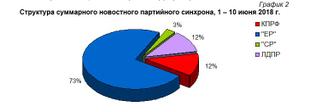 Рассмотрим распределение новостного эфирного времени на пяти федеральных телеканалах (Таблица 2):Таблица 2Структура эфирного времени федеральных телеканаловМаксимальную долю эфирного времени КПРФ получила на Рен-ТВ (100%), «Первый» предоставил Компартии всего 3% эфира.«Единой России» наибольшее количество эфирного времени было выделено на «Первом» и ТВЦ (97 и 81%). «Справедливая Россия» заняла максимум эфира «России» (7%). ЛДПР отдал предпочтение канал «Россия» (20%) (График 3).График 3Структура новостного эфира федеральных телеканалов, 1 – 10 июня 2018 г.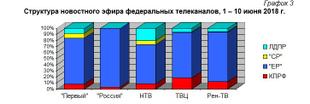 Новостной синхрон федеральные телеканалы распределяли следующим образом (Таблица 3):Таблица 3Структура суммарного синхрона федеральных телеканаловМаксимальную долю суммарного синхрона коммунистам выделил Рен-ТВ (100%), наименьшую – «Первый» (5%).График 4Структура новостного синхрона федеральных телеканалов,1 – 10 июня 2018 г.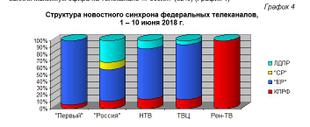 Единороссы получили наибольшую долю синхрона на «Первом» и ТВЦ (95 и 81%). Предпочтение справороссам отдал канал «Россия» (11%). Либерал-демократы заняли максимум эфира на телеканале «Россия» (32%) (График 4)Б) Структура политического эфира в аналитических телепрограммах и политических ток-шоуПроводится анализ следующих аналитических передач: «Вечер и Воскресный вечер с В. Соловьёвым», «Поединок с В. Соловьёвым», «Специальный корреспондент», ток-шоу «60 минут» на «России», «Политика» и «Познер» на «Первом», «Постскриптум» на ТВЦ, «Большинство» и «Список Норкина» на НТВ.По техническим причинам в подсчёте не учитываются такие аналитические передачи и ток-шоу, как «Первая студия» и «Время покажет» «Первого канала», «Право голоса» и «Право знать» ТВЦ, «Место встречи» НТВ и др.В период с 1 по 10 июня 2018 года на пяти федеральных телеканалах были проанализированы 17 аналитических телепередач, которые содержали упоминания политических партий. В указанный период в обзоре были учтены телепередачи «Вечер и Воскресный вечер с В. Соловьёвым», ток-шоу «60 минут» канала «Россия» и телепередача «Постскриптум» канала ТВЦ.В анализируемой совокупности авторских программ и ток-шоу четырём парламентским партиям было предоставлено 4 часа 37 минут эфирного времени (Таблица 4).Таблица 4Структура суммарного партийного эфира в авторских телепередачах,1 – 10 июня 2018 г.Таким образом, в авторских телепрограммах наибольшая доля эфирного времени досталась представителям «партии власти» (32,1% всего эфира и 33% прямой речи), 12 участников.Второе место по объему эфира, заняли представители КПРФ (30,3% авторского телеэфира и 30,1% синхрона), 8 участников.На третьем по освещению месте – представители «Справедливой России». На их долю пришлось 19,1% общего эфира и 18,6% синхрона, 11 участников.Последнее место по объёму эфира заняла ЛДПР (18,4% эфира и 18,3% синхрона), 4 участника.Рассмотрим, кого из представителей КПРФ приглашали в аналитические телепередачи в данный период (Таблица 5)Таблица 5Участие представителей КПРФ в авторских телепередачахТаким образом, в период с 1 по 10 июня 2018 г. в аналитических передачах чаще других представителей КПРФ выступалЛ. Калашников (три раза). Дважды выступили Ю. Афонин и С. Шаргунов и единожды Г. Зюганов.Структура общего партийного эфираВ течение июля 2008 г. – 10 июня 2018 г. структура общего (аналитического и новостного) партийного телеэфира менялась следующим образом (График 5):График 5Динамика суммарного партийного эфира, июль 2008 г. – 10 июня 2018 г.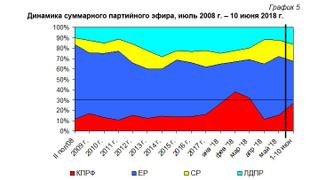 Таким образом, в первую декаду июня в сравнении с маем возросли доли КПРФ (с 15 до 27%) и ЛДПР (с 13 до 17%). Снизилась доля «Единой России» (с 57 до 40%). Доля «Справедливой России» осталась на уровне 16%.В данный период КПРФ упоминалась в связи со следующими информационными поводами: (Таблица 6):Таблица 6Список тем, отражённых при освещении деятельности КПРФВ начале июня 2018 года КПРФ упоминалась в связи с темами предстоящих губернаторских выборов (32%), прямой линии с Президентом (26%), празднованием Дня рождения А. Пушкина (24%), а так же в связи с международными отношениями и прочими политическими вопросами (18%).ВыводыВ первую декаду июня 2018 года «Единая Россия» осталась на первом по освещению месте. При этом, по сравнению с маем, снизилась её доля в общем эфире (с 57 до 40%) и в эфире аналитических передач (с 52 до 32%). Однако резко возросла доля в новостном эфире (с 70 до 81%), что было связано с подведением итогов праймериз «партии власти».В суммарном новостном эфире КПРФ по сравнению с маем переместилась с последнего на второе по освещению место в общем эфире (10%, как и в мае) и в синхроне (12 вместо 10%). При этом «партия власти» получила в восемь раз больше эфирного времени, чем Коммунисты (81%). ЛДПР было предоставлено 7% эфирного времени, «Справедливой России» 2%.В эфире аналитических передач КПРФ переместилась с предпоследнего на второе по освещению место, практически догнав «Единую Россию». В авторских телепрограммах лидировали представители «Единой России» (32% общего эфира и 33% прямой речи). Либерал-демократам было выделено по 18% суммарного эфира и синхрона, «эсерам» по 19%. «Единороссы» выступили в авторских телепрограммах 12 раз, «эсеры» 11 раз, коммунисты восемь раз, либерал-демократы – четыре раза.Коммунистам в авторских программах досталось по 30% общего эфира и синхрона. В первую декаду июня в эфир аналитических телепередач были приглашены Л. Калашников (трижды), Ю. Афонин и С. Шаргунов (по два раза) и один раз Г. Зюганов.Если рассмотреть суммарный политический эфир (новостной и аналитический), то в период с 1 по 10 июня КПРФ заняла в нём второе по освещению место (27% общего эфира и 28% синхрона). Наибольшую долю эфирного времени получила «партия власти» - 40% суммарного эфира. «Справедливой России» досталось 16% эфирного времени, ЛДПР 17%.Подводя итоги, можно отметить, что в первую декаду июня за счёт освещения праймериз, «Единая Россия» получила 81% всего новостного эфира. Однако в эфире аналитических телепередач (и, следовательно, в суммарном) её доля составила менее половины эфира. Компартия заняла второе по освещению место, тогда как в мае находилась на последнем месте в новостях и предпоследнем в аналитике и суммарном эфире. Не последнюю роль в росте доли Компартии сыграло выступление Г. Зюганова в эфире авторской телепередачи 7 июня по итогам Прямой линии с Президентом.Основными темами месяца стали:- Праймериз в «Единой России»,- Международные отношения,- День Пушкина,- Прямая линия с Президентом,- Подготовка к выборам мэра Москвы.Исполнитель исследования:А. А. Гавалова, зав. сектором политмониторингаМетодика – А.Н.ВасильцоваОтв. за выпуск – С.П.Обухов, доктор политических наукДля контент-анализа использованы материалы системы «Медиалогия»Отдел ЦК КПРФ по проведению избирательных кампанийЦентр исследований политической культуры РоссииПартияПродолжительность эфира, сек%Продолжительность синхрона (прямой речи) партийцев, сек%«Единая Россия»272480,297173,0КПРФ34710,216212,2ЛДПР2547,515811,9«Справедливая Россия»732,1392,9ТелеканалТелеканалКПРФ«ЕР»«СР»ЛДПР«Первый»сек37113000«Первый»%39700«Россия»сек7858359183«Россия»%965720НТВсек75300524НТВ%197416ТВЦсек107711947ТВЦ%128115Рен-ТВсек50000Рен-ТВ%100000ТелеканалТелеканалКПРФ«ЕР»«СР»ЛДПР«Первый»сек1934800«Первый»%59500«Россия»сек3917239117«Россия»%11471132НТВсек1793015НТВ%1474012ТВЦсек59358026ТВЦ%138106Рен-ТВсек28000Рен-ТВ%100000ПартияПродолжитель-ность эфира, сек%Продолжитель-ность синхрона (прямой речи) партийцев, сек%Кол-во участников«Единая Россия»535432,1400333,012КПРФ504830,3366030,18«Справедливая Россия»318519,1226218,611ЛДПР307318,4222218,34ПерсонаОбщее количество приглашенийКалашников Л.3Афонин Ю.2Шаргунов С.2Зюганов Г.1Итого:8Темы КПРФ(%)Выборы32Прямая линия с Президентом26День рождения А. Пушкина24Политика и международные отношения18100%